     лето – это  красота!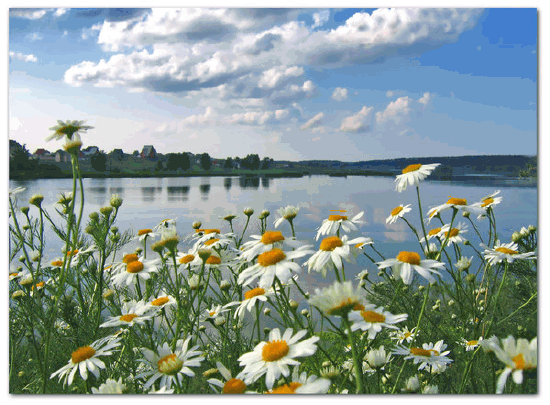 Ведущая:    Песен полон лес и крика,                       Брызжет соком земляника,                       Пляшет пчёлка на цветке,                        Рыба плещется в реке,                        Как зовётся время это?                        Угадать нетрудно - … (лето)!-Ребята, а вы любите лето? А за что?-Я тоже очень люблю лето.  Лето – это красота!                                                      В речке тёплая вода,                                                      На лугах  - цветов салют,                                                       Трав зелёных изумруд.-Я даже нарисовала картину про лето. Но налетел ветерок, подхватил мою картину, порвал и унёс куда-то. Очень жалко. Может, поможете мне собрать кусочки? - Где же будем искать? Может, пойдём  к камню желаний и попробуем загадать желание, чтобы отыскалась наша картина?  (  Дети идут к «камню желаний» и находят конверт с запиской.)          «  Чтобы ваше желание исполнилось, надо потрудиться. Идите к мудрому дереву, ищите следы. Следы вам покажут дорогу».У  «Мудрого дерева» находят следы,  которые приводят  к ёлочкам, где находят конверт с загадкой.             Создают они уют,             Круглый год они цветут             На окнах зеленеют.    (цветы)- На окнах цветут комнатные цветы, а  у нас   … на клумбе. Значит, куда дальше?       В цветах следующий конверт.  «Если не испугаетесь и пройдёте тоннель, то удача улыбнётся вам».  На физкультурной площадке дети находят первый  пазл картины и следующую подсказку:                  Был крупинкой золотой –                  Стал зелёною стрелой.                  Солнце летнее светило                  И стрелу позолотило.- А где мы найдём колоски? Идём к пшеничному полю.     (среди колосков находят подсказку)                Травам нужно поклониться                И навечно в них влюбиться.                Трав лекарственных запас                 Помогает в трудный час. - Так это же «зелёная аптека». Она совсем рядом.Среди лекарственных растений находят лист подорожника (бумажный) с загадкой:                Все знают ту старушку:                 Живёт в лесу, в избушке,                 В ступе летает и детишек пугает.   Баба Яга.- А вы Бабы Яги не боитесь. Тогда в путь.В избушке Бабы яги находят ещё пазл и подсказку: - Покажите меткость, сбейте шарики и узнаете, что делать дальше.             ПРОТКНИ  ШАРИК  КАРАНДАШОМ.На деревьях висят шары. Дети пытаются проткнуть их остро отточенными карандашами. В одном из шаров следующая загадка:              Между веток новый дом,               Нету   двери в доме том,              Только круглое окошко,               Не пролезет даже кошка…            (скворечник)- Ну, пойдём к скворечникам, только там надо ходить тихонько, не пугать птиц, они кормят малышей. На одной из берёзок находят очередной пазл и загадку:               Он с огромной головой,               Так и называется.                А как вырастет большой –                Квакать принимается.                (головастик)-Где у нас живут головастики? Правильно, идём к болоту. Дети подходят  к болоту, где навстречу выходит  Водяной (взрослый)- Я- Водяной, я – водяной.  Вы кто такие?Дети отвечают, что ищут картину.  - Да, принёс ветерок и мне кусочек, но я вам её не отдам. Мне самому нравится. - Но ведь это всего кусочек, зачем он тебе? Мы соберём кусочки в настоящую картину. - Хорошо.  Так и быть отдам, но за это поиграйте со мной, развеселите старика.                               Игра с Водяным «Жмурки»В конце Водяной благодарит детей, отдаёт им пазл и советует  отправиться в плавание на кораблях.  - Если вы готовы, можем отправиться в плавание, но к кораблям можно попасть, только пройдя по дорожке здоровья.  Возле кораблей выясняем, что в дорогу необходимо взять запас  пресной воды. Дети набирают маленькими вёдрами воду из бассейна и наполняют большие вёдра. Занимают места на кораблях, но во  время плавания на них совершают нападение пираты (двое взрослых).  Пираты приказывают всем сойти на берег и заявляют, что дальше дети никуда не поплывут. Предлагаю детям хорошо, по-доброму, попросить  пиратов  отпустить нас на поиски недостающих частей картины. Пираты соглашаются с условием, что дети докажут, что они сильные и справятся с любыми трудностями.                              Перетягивание каната с пиратами.Пираты отпускают детей, посоветовав заглянуть на кубанское подворье.Там, под большой тыквой дети находят очередной пазл и записку с загадкой:                                Разноцветное коромысло                                Над дорогою повисло.                                Семь цветов – одна дуга,                                Это чудо - …    (радуга)- Мы можем сейчас отыскать радугу? Возле радуги дети находят мелки с предложением нарисовать самолёты, т. К. на кораблях они уже плавали.     (Девочки и мальчики  рисуют два самолёта, стараясь, чтобы их самолёт был лучше). Пока дети заняты, воспитатель незаметно развязывает верёвочку и с ветки опускается «облачко» с запиской.   «Последний пазл вы найдёте, если догадаетесь о ком речь.                                 Из танцзала короля                                  Девочка домой бежала.                                 Туфельку из хрусталя                                 На ступеньках потеряла. Последний  пазл  дети находят в карете.- Ну, вот, ребята, мы собрали все пазлы, давайте соберём картину и повесим её на аллее Радуги. Когда картина собрана, устраивают весёлую дискотеку.                           Музыкальная игра «Буги-вуги»                            Музыкальная игра «Чудо  Юдо»                             Музыкальная игра «Ну-ка, повтори»